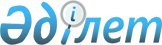 О меpах по совеpшенствованию оpганизации науки и pазвитию научно-технического потенциала pеспублики
					
			Утративший силу
			
			
		
					УКАЗ Пpезидента Республики Казахстан от 21 янваpя 1993 г. N 1090. Утратил силу - Указом Президента РК от 9 января 2006 года N 1696 (U061696) (вводится в действие со дня подписания)



     В связи с формированием государственной самостоятельности Республики Казахстан и в целях приоритетного развития науки, укрепления научно-технического потенциала республики и обеспечения технологического прорыва Казахстана ПОСТАНОВЛЯЮ: 



     1. В целях развития научно-технического потенциала республики принять предложения Министерства науки и новых технологий Республики Казахстан и Академии наук Республики Казахстан о создании сети национальных научных центров, обеспечив им приоритетную поддержку со стороны государства. 



     Установить, что национальные научные центры являются комплексными научно-техническими объединениями, подведомственными Министерству науки - Академии наук Республики Казахстан.<*> 



     Сноска. Абзац второй - в редакции Указа Президента РК от 11 марта 1996 г. N 2895 
 U962895_ 
 . 



     2. Для обеспечения развития ключевых направлений научно-технического прогресса в республике создать следующие национальные научные центры: 



     (Абзац третий) Национальный центр по радиоэлектронике и связи Республики Казахстан на базе научно-технического комплекса полигона "Сары-Шаган", а также предприятий, организаций и полигонов радиотехнического профиля, бывших ранее в союзном подчинении; 



     (Абзац шестой) Национальный центр по биотехнологии Республики Казахстан на базе научных учреждений, предприятий и организаций биотехнологического профиля; 



     Национальный центр по комплексной переработке минерального сырья Республики Казахстан на базе соответствующих академических и отраслевых научных учреждений и организаций, включая научные и проектные организации горнорудного и металлургического профиля, бывшие ранее в союзном подчинении.<*> 



     Сноска. В пункт 2 внесены изменения - Указом Президента РК от 13 октября 1997 г. N 3660 
 U973660_ 
 . 



     3. Кабинету Министров Республики Казахстан: 



     принять необходимые меры по организации и обеспечению деятельности национальных научных центров; 



     разработать и осуществить программу мероприятий по развитию материально-технической базы национальных научных центров, включая их оснащение современным научным и технологическим оборудованием; 



     предусматривать целевое финансирование национальных научных центров за счет средств республиканского бюджета, определить гарантированные источники финансирования по каждому центру, в том числе за счет иностранных кредитов и инвестиций, а также собственной производственно-коммерческой деятельности центров. 



     4. Считать целесообразным объединить всех ученых высшей квалификации Республики Казахстан в рамках Национальной академии наук Республики Казахстан. 



     Принять предложение Академии наук Республики Казахстан и Министерства науки и новых технологий Республики Казахстан о преобразовании Академии наук Республики Казахстан в Национальную академию наук Республики Казахстан, расширив представительство в ней ведущих научных направлений, получивших развитие в республике.



     Установить для Национальной академии наук Республики Казахстан статус высшего научного учреждения Республики Казахстан. 



     5. (Пункт 5 исключен - Указом Президента РК от 11 марта 1996 г. N 2895  
 U962895_ 
 )

    Президент



Республики Казахстан

					© 2012. РГП на ПХВ «Институт законодательства и правовой информации Республики Казахстан» Министерства юстиции Республики Казахстан
				